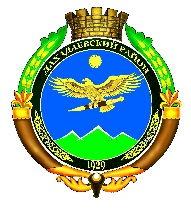  Республика Дагестан МУНИЦИПАЛЬНОЕ ОБРАЗОВАНИЕ «Дахадаевский район»РАСПОРЯЖЕНИЕ«07 »04.2014 г.	  № 26Об оптимизации   штатов муниципальных образовательных учреждений         Согласно рекомендациям Министерства финансов РД от 17.12.2013 года №03-04/18 о соблюдении режима жесткой экономии при формировании расходов на основе межбюджетных трансфертов по проектам местных бюджетов в 2014 году, а также невозможностью дальнейшего содержания сверхштатных единиц муниципальных образовательных учреждений, в соответствии с п.11) ч.1 ст.15 Федерального закона от 06.10.2013 г. №131-ФЗ «Об общих принципах организации местного самоуправления в РФ»,  руководствуясь ст.30-31 Устава МО «Дахадаевский район»:Сократить по истечению 2-х месячного срока со дня уведомления 49,5 штатов в следующих муниципальных образовательных организациях МО «Дахадаевский район» (наименования и количество штатных единиц прилагаются).Руководителям: 1)            МКОУ «Уркарахская МПГ им.А.Абубакара»;                2)            МКОУ «Уркарахский МПЛ им.М.Алисултанова»;          МКОУ «Уркарахская СОШ»;          МКОУ «Карбачимахинская СОШ»;          МКОУ «Сутбукская СОШ»;          МКОУ «Кубачинская СОШ»;          МКОУ «Трисанчинская СОШ»;          МКОУ «Калкнинская СОШ»;          МКОУ «Зубанчинская СОШ»;          МКОУ «Зильбчинская СОШ»;          МКОУ «Бускринская СОШ»;          МКОУ «Кищинская СОШ»;          МКОУ «Урхнишинская СОШ»;          МКОУ «Новоуркарахская СОШ»;          МКОУ «Кищинская МПГ»;          МКОУ «Меусишинская СОШ»;          МКОУ «Гуладтынская СОШ»;          МКОУ «Ураринская СОШ»;          МКОУ «Дуакарская СОШ»;           МКОУ «Ирагинская СОШ»;          МКОУ «Дибгаликская СОШ»;          МКОУ «Шаласинская СОШ»;          МКОУ «Кудагинская СОШ»;          МКОУ «Урцакинская ООШ»;          МКОУ «Гунакаринская ООШ»;          МКОУ «Иван-Кутанская ООШ»;          МКОУ «Бакнинская ООШ»;          МКОУ «Кубачинская школа-сад»выполнить процедуры предусмотренные трудовым законодательством по:        2.1 заблаговременному письменному уведомлению под роспись работников, должности которых подлежат сокращению;         2.2 при наличии вакансий, оформлению перевода работников, выразивших свое согласие занять другие должности,;письменному уведомлению при отсутствии вакансий;письменно уведомить о предстоящих сокращениях орган первичной профсоюзной организации для получения мотивированного письменного  мнения о согласии или несогласии оптимизации штатов;письменно уведомить орган службы занятости о предстоящем высвобождении работников;по истечению сроков уведомлений издать приказы по расторжению трудовых договоров  и увольнении работников, должности которых подлежат сокращению;оформить увольнение по сокращению штата работников,  (с указанием основания предусмотренного п.2 ст.81 Трудового кодекса РФ (сокращение численности или штата работников организации) и внесением такой записи в трудовую книжку и подписью в журнале или ином документе  уволенного лица в получении трудовой книжки;  (при нахождении трудовой книжки у работника, в представлении им письменного подтверждения о её нахождении у него – с указанием даты)при наличии затруднений  в правовом оформлении мероприятий обращаться в юридический отдел.МКУ «ОУО ОМС и МУ» (главный бухгалтер Магомедов А.А.):  3.1.   совместно с руководителями перечисленных учреждений представить для утверждения приведенные в соответствие с нормативными требованиями новые тарификационные списки и штатные расписания должностей учреждений,  перечисленных в настоящем распоряжении, после завершения сокращений;выплатить увольняемым работникам выходное пособие и компенсацию за неиспользованный отпуск (при наличии неиспользованного отпуска за учебный или рабочий год).Первому заместителю Главы Администрации МО «Дахадаевский район» (Абдурашидов М.А.) систематически осуществлять контроль за ходом исполнения мероприятий по оптимизации (со сбором информации на начальном и завершающем этапах), и по результатам их завершения представить доклад Главе.Управляющему делами (Гаджиев Г.Г.) к концу завершения мероприятий вопрос о ходе и результатах их завершения включить в повестку дня общего совещания Администрации с приглашением руководителей муниципальных учреждений и других заинтересованных организаций.Начальнику отдела информации и информационных технологий (Абдурахманов Г.А.) с привлечением руководителей СМИ осветить ход и результаты мероприятий по оптимизации.Глава                                                                                                                                                                  Д.Омаров